			REFERAT FRA MØTET 3. AUGUSTRotary-året fikk en «myk» oppstart med vandring på Oven. 10 personer, inkludert ledsagere og en gjest (Kari Koppang Fuglevik) fikk oppleve en utrolig vakker og varm augustkveld. Øivind ledet oss på stier mot Hestholmen (Oven) utstyrt med kikkert og teleskop. Hans kunnskap om faunaen og fuglelivet er bare helt utrolig. Vi ruslet i ca 1 time og fikk en solid oppdatering på planter, fugler og geografien i dette området.  Så  «fant»  hytten til Egil hvor kaffe og kringle ventet. En særdeles trivelig kveld med værgudene på vår side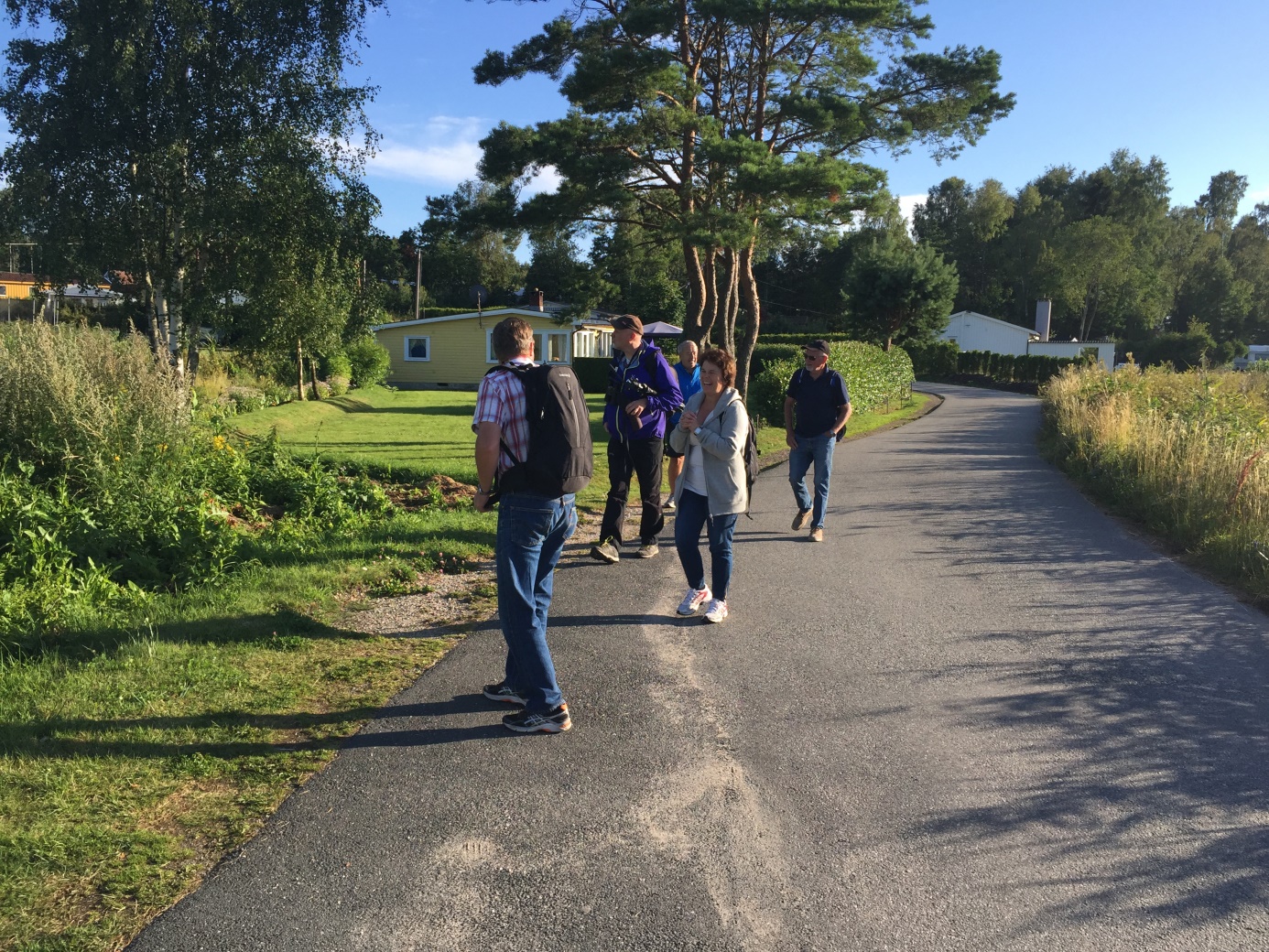 